PREDSEDA NÁRODNEJ RADY SLOVENSKEJ REPUBLIKYČíslo: CRD-367/2019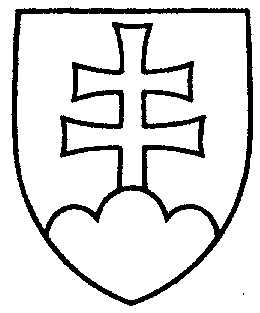 1394ROZHODNUTIEPREDSEDU NÁRODNEJ RADY SLOVENSKEJ REPUBLIKYz 15. februára 2019o vyhlásení novej voľby kandidátov na sudcov Ústavného súduSlovenskej republikyPodľa § 116a ods. 1 zákona Národnej rady Slovenskej republiky č. 350/1996 Z. z. o rokovacom poriadku Národnej rady Slovenskej republiky v znení neskorších predpisovA.   konštatujem, že  na 40. schôdzi Národnej rady Slovenskej republiky nebol zvolený žiaden kandidát na sudcu Ústavného súdu Slovenskej republiky, preto sa podľa § 115 ods. 3 zákona Národnej rady Slovenskej republiky č. 350/1996 Z. z. o rokovacom poriadku Národnej rady Slovenskej republiky v znení neskorších predpisov vykoná nová voľba;B.   určujem  termín na podávanie návrhov na novú voľbu kandidátov na sudcov Ústavného súdu Slovenskej republiky do 5. marca 2019 do 16.00 hodiny, tak aby sa voľba uskutočnila na schôdzi Národnej rady Slovenskej republiky so začiatkom 26. marca 2019;C.   žiadam  navrhovateľov podľa § 15 ods. 1 zákona č. 314/2018 Z. z. o Ústavnom súde Slovenskej republiky a o zmene a doplnení niektorých zákonov, aby v termíne predložili návrhy na voľbu kandidátov na sudcov Ústavného súdu Slovenskej republiky podľa § 116a ods. 1 zákona Národnej rady Slovenskej republiky č. 350/1996 Z. z. o rokovacom poriadku Národnej rady Slovenskej republiky v znení neskorších predpisov a § 15 ods. 2 a 3 zákona 
č. 314/2018 Z. z. o Ústavnom súde Slovenskej republiky a o zmene a doplnení niektorých zákonov, a to do podateľne Kancelárie Národnej rady Slovenskej republiky v uzatvorenej obálke s označením „Voľba kandidátov na sudcov Ústavného súdu Slovenskej republiky“. Andrej   D a n k o   v. r.